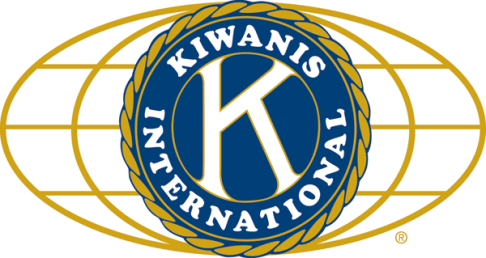 	LUNCH:  Various wraps, chips, pasta salad, and cookies.		.		SONG: My Country ‘tis of Thee, led by Bill C.				Invocation:  Jack G.ANNOUNCEMENTS, EVENTS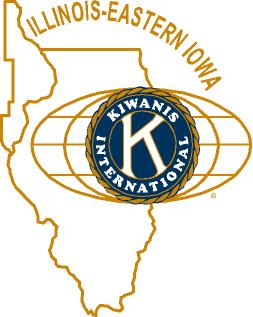 				and OPPORTUNITITESOur next Interclub: will be hosted by the Aktion Club.  I believe it’s their picnic.Happy Birthday was sung to Bill Minor!Next Talent Show:  April 7, 2018.  Rehearsals Tues, Weds, Thurs beforehand. A meeting will be coming up in the next couple of weeks.  Dick D. distributed some Life Long Learning Institute schedules.Prayer Breakfast, 7:30 am, Friday Aug 25 at Oak Crest – Jeff Foster (Common Grounds) will be the speaker.  Admission is $7. You’ll be well fed.Corn Fest Parking sign-ups are happening.  Misty has the sheet.Beanzie meeting Tuesday Aug 22, 5:30 at Rosita’s.  Save the date flyers are available for distribution.  See Toney if you would like some.Community Service meeting next week at 11:30 am, Faranda’s.VAC’s Golf Outing will be Sept 8 at River Heights.  See Colleen.Avoid NIU on Friday – it’s move-in day!The last part of the Kish Kiwanis Pathway is being completed!!Bob H passed around the Committee Sign-Up book.  PEANUT DAY (Sept 22) sign-ups and box orders are underway!  See Al.Mike’s got Save My Starving Children Raffle tickets.  Our volunteer time will be Thursday-Sunday November 9-12.  See Jerry W.  Our slots are Nov 10, 11 from 3-5 on each day at Suter foods.  We have 20 spots to fill each day.IHSA football weekend – Thanksgiving weekend – will need us to man elevators.Toiletries- We’re collecting these for Safe Passage.Sue – Please pay the new Dues! (Same as the old dues).Colleen B (aka “Arms”) is collecting box tops and Coke lids. General Mills products, helps local schools. AKtion Club is collecting aluminum cans and other recyclable materials.P. o. P. / H e a l t h   B o xNo news.  Good news.   	  PROGRAM          We had special guests from Raven’s Huskie Haven & Rescue for our program today: Lisa Monge and Rodey. Lisa’s been with RHHR since their start; Rodey for about a year.  They’ve rescued 128 Siberian Huskies so far.  They can house up to 12 dogs at one time.  Many of their guests come from Chicago rescue facilities, as huskies don’t make great apartment pets. The dogs are treated well – 4 acres for the dogs to explore, doggie doors for free access inside and out.  Beds in their enclosures.  RHHR keeps the dogs until they’re adopted.  Rodey’s a handful – pulls like a freight train, jumps fences, and has separation anxiety.  But he’s great with other dogs, and is a good model for photographs.  RHHR interviews the adopters to assure a good match between adopter and adoptee. RHHR operates using private donations of money and supplies, volunteers, and husky sponsorship.  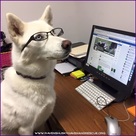 To learn more about all this and more Raven’s Huskie Haven, see http://www.ravenshuskyhavenandrescue.org/ Quote for the Day“A living dog is better than a dead lion.”
― Ecclesiastes ix. 4Heard around the tables:When it comes to solar eclipses, the difference between 99% and totality is literally night and day.UPCOMING PROGRAMS: (Why not invite a guest? – that could also mean a prospective member!)	Aug 30	Cindy Graves				Tanzania Nursing School Project.	Sept 6	Board Meeting				@ the Lincoln Inn	Sept 13	Roger Seymore				The Battle of Britain	Sept 20	Misty Haji-Sheikh & Virginia Naples	Digging for Dinosaurs in Utah	Sept 27		Officer Installation & New Member InductionToday’s Attendance:				32Kish Kiwanians   0K family   1Other Guest: Anita   1 (+1)Speaker: Lisa, Rodey34 peopleTOTAL